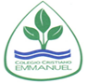 Tarea 3Semana del 2 al 6 de noviembreEl objetivo de Aprendizaje: Masa, volumen y temperatura.Nombre: ________________________________________ Fecha: _____________Observa la siguiente imagen y responde: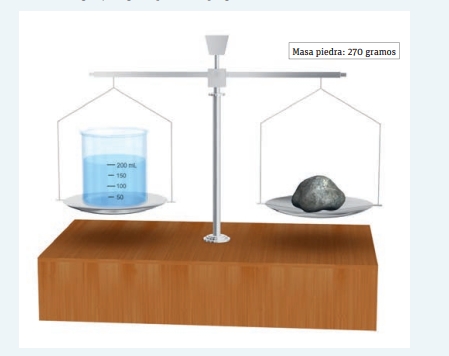 ¿Qué volumen tiene el agua?Si la masa del vaso es 70 gramos, ¿Qué masa tiene el agua? ¿Por qué?¿De qué forma podría conocer el volumen de la piedra? Explica¿Qué temperatura marcó cada termómetro?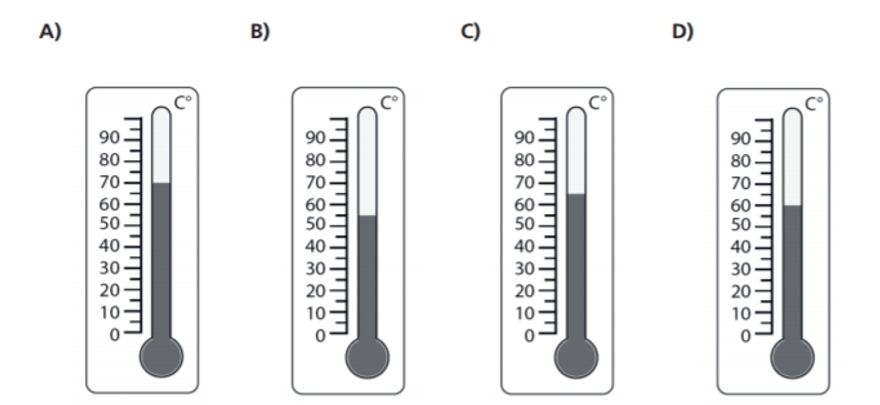 